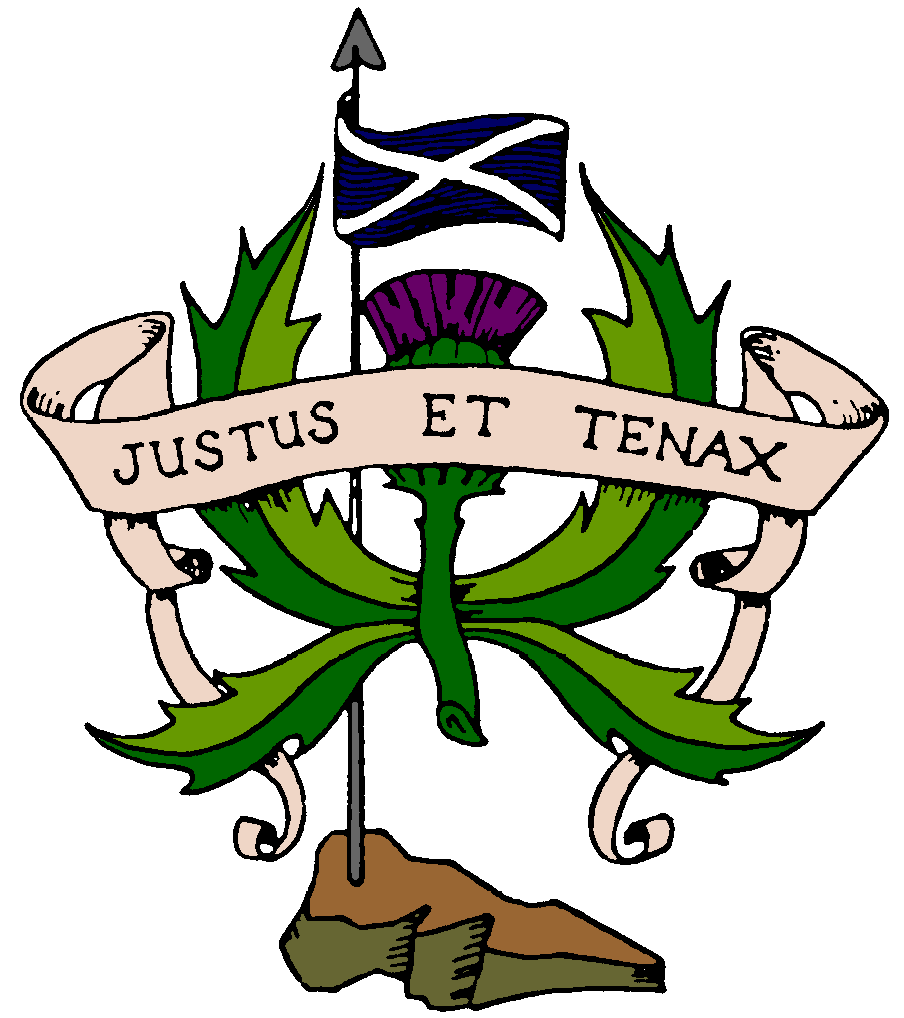 BOROUGHMUIR HIGH SCHOOLDAILY BULLETIN – Thursday 24 November 2016                 Duty Head – C PatersonTO ALL STAFF: THIS IS NOT CAT WEEKTO ALL STAFF & PUPILS:S4 AssemblyREGISTER TEACHERS - PLEASE INFORM YOUR GROUP:	S1-6	LRC Closed:  The library will be closed Thursday lunchtime and will reopen period 5.      F AleksandrowiczS1-6	Make a wish!	Got hoped for Christmas? Got ambitions for the New Year? It’s time to make your wish! On Friday we will be coming to register classes for your chance to make a wish on a star and make a donation to Save the Children. Your wishes will then be used to decorate the tree in the Atrium.  J O’ThyS1-6	Presentation Skills:  To all pupils who have signed up for this afternoon’s workshop on using visuals to aid your presentation skills: a reminder that this is taking place today, 3.45 – 5pm, in room 1.05. We’ll see you there! If anybody has not yet signed up but would like to join us, feel free to add your name to the sign-up sheet outside room 1.01 and come along this afternoon.		                  L BloomerS1-6	Dyslexia Awareness Week:  Many thanks for supporting the Blue Ribbon collection.  We raised £105.61 for Dyslexia Scotland.  Thanks to all those who participated in our workshops, your contribution was very much appreciated.  Thanks to Jessica McGhee and Henry Speir for an informative presentation at assemblies.                                                            Mrs Haresnape, Mrs Hall, Mrs LevakS1	Christmas Party:  Very exciting festive news…S1 Christmas Party tickets will go on sale from Monday 28th November.  S6 will be visiting your register classes all next week.  Bring your £5 from Monday onwards.  The party is on Thursday 8th December from 6-8pm at St Oswald’s.  Please dress festive – prizes for best festive outfits.  Halloween was fun but Christmas party will be even better.                    						              Miss Presly and S6 Fundraising CommitteeS4-6	Duke of Edinburgh’s Award – Silver:  Meeting in Lab 3.16 on Monday 28th November at 3:40 for half an hour or so to discuss logging on to eDofE, choice of activities for Sections, dates and times for training and expedition planning.						                         S MacdonaldS5	Hong Kong Visitors:  Could the six pupils who are hosting a visitor from Hong Kong next week please come to a short meeting at 1.10pm in room 2.08 on Thursday 24th November?                    S AlexanderIf you have any special Dietary Requirements, please let the staff know and they will be happy to helpDining Room Menu – THURSDAY - Staff can phone orders & have deliveries to the Staff RoomDining Room Menu – THURSDAY - Staff can phone orders & have deliveries to the Staff RoomHomemade Soup Meat Dish served with accompanimentsVegetarian Haggis  served with accompaniments Pasta King/Pizza/Baked Beans/ Pasta PotsBaked Potatoes/Sandwiches/Rolls/Wraps/Panini–Various FillingsHome Baking, Fresh or Dried Fruit, Yoghurt, Drinks Selection, Yogurt, Extra Bread and Mixed Side Salad